АДМИНИСТРАЦИЯ МУНИЦИПАЛЬНОГО РАЙОНА «ЧЕРНЫШЕВСКИЙ РАЙОН» ПОСТАНОВЛЕНИЕ02 апреля  2024 года	         				    	                              № 119пгт. ЧернышевскО создании организационного комитета муниципального района «Чернышевский район»  по выдвижению семей для награждения медалью «За любовь и верность»В целях укрепления института семьи, пропаганды базовых семейных ценностей, преодоления демографического кризиса, руководствуясь статьей 25 Устава муниципального района «Чернышевский район», администрация муниципального района «Чернышевский район» п о с т а н о в л я е т:1. Утвердить организационный комитет по выдвижению семей для награждения медалью «За любовь и верность» (прилагается).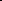 2. Постановление администрации от 19 февраля  2024 года №121 «О создании оргкомитета по выдвижению семей для награждения медалью «За любовь и верность» считать утратившим силу.3. Настоящее постановление вступает в силу после его официального опубликования.4. Настоящее постановление опубликовать на официальном сайте  www.chernyshev.75.ru, в разделе Документы.5. Контроль исполнения настоящего постановления возложить на заместителя главы  администрации  муниципального района «Чернышевский район» Л.И. Вологдину.Глава муниципального района «Чернышевский район»                                                            А.В. ПодойницынПриложение № 1к постановлению администрации муниципального района «Чернышевский район»от«02»  апреля  2024года №119Организационный комитет  по выдвижению семей для награждения медалью «За любовь и верность»_________________________ФИОФИОДолжностьпредседатель:Вологдина  Лариса ИвановнаЧлены  оргкомитета:заместительГлавы администрации муниципального района «Чернышевский район» заместительГлавы администрации муниципального района «Чернышевский район» 1.Подойницына Татьяна Александровнаначальник Чернышевского ГКУ «Краевой центр социальной помощи населению»;начальник Чернышевского ГКУ «Краевой центр социальной помощи населению»;2.Фёдорова Юлия Борисовназаведующий отделом ЗАГС Чернышевского района Департамента ЗАГС Забайкальского края; заведующий отделом ЗАГС Чернышевского района Департамента ЗАГС Забайкальского края; 3.4.Якутова Елена ЯковлевнаГлавы городских, сельских  поселенийведущий специалист отдела правовой и кадровой работы администрации муниципального района Чернышевский район»; по согласованиюведущий специалист отдела правовой и кадровой работы администрации муниципального района Чернышевский район»; по согласованию